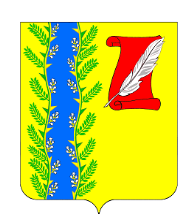 Об утверждении основных направлений долговой политики Пушкинского сельского поселения Гулькевичского района на 2024 год и на плановый период 2025 и 2026 годов           В соответствии с пунктом 13 статьи 107.1 Бюджетного кодекса Российской Федерации, в целях реализации ответственной долговой политики Пушкинского сельского поселения Гулькевичского района, руководствуясь уставом Пушкинского сельского поселения Гулькевичского района,                     п о с т а н о в л я ю:           1. Утвердить основные направления долговой политики Пушкинского сельского поселения Гулькевичского района на 2024 год и на плановый период 2025 и 2026 годов, согласно приложения.2. Разместить настоящее постановления на сайте Пушкинского сельского поселения Гулькевичского района в информационно–телекоммуникационной сети «Интернет».3. Контроль за выполнением настоящего постановления оставляю за собой.4. Постановление вступает в силу с 1 января 2024 года. Глава Пушкинского сельского поселения Гулькевичского района 	                                                            А.С. КосицкийУТВЕРЖДЕНЫпостановлением администрацииПушкинского сельскогопоселения Гулькевичского районаот 08.11.2023 № 94        ОСНОВНЫЕ НАПРАВЛЕНИЯ долговой политики Пушкинского сельского поселения Гулькевичского района  на 2024 год и плановый период 2025 и 2026 годовПод муниципальной долговой политикой Пушкинского сельского поселения Гулькевичского района  (далее – долговая политика) понимается деятельность администрации Пушкинского сельского поселения Гулькевичского района, направленная на обеспечение потребностей Пушкинского сельского поселения Гулькевичского района в заемном финансировании, своевременном и полном исполнении долговых обязательств при минимизации расходов на обслуживание долга, поддержание объема и структуры обязательств, исключающих их неисполнение.Долговая политика на 2024 год и плановый период 2025 и 2026 годов определяет основные факторы, характер и направления долговой политики, цели и задачи долговой политики, инструменты ее реализации, риски для бюджета, возникающие в процессе управления муниципальным долгом Пушкинского сельского поселения Гулькевичского района.Долговая политика является частью бюджетной политики Пушкинского сельского поселения Гулькевичского района.Итоги реализации долговой политикиВ результате проведения ответственной долговой политики по итогам 2022 года муниципальный долг Пушкинского сельского поселения Гулькевичского района составил 7,5 процентов. Долговая нагрузка находится на безопасном уровне и не влияет на исполнение расходных обязательств бюджета Пушкинского сельского поселения Гулькевичского района.За период 2022 года муниципальный долг не изменился, уровень долговой нагрузки Пушкинского сельского поселения Гулькевичского района на 1 января 2023 года составил 1000,0 тыс. рублей.Основным видом кредитных заимствований в 2023 году выступили бюджетные кредиты, привлекаемые из бюджета муниципального образования Гулькевичский район. В целях недопущения кассового разрыва администрацией Пушкинского сельского поселения Гулькевичского района был получен кредит на покрытие временного кассового разрыва, возникшего при исполнении местного бюджета, в объеме 2000,0 тыс. рублей.За счет привлечения бюджетного кредита исполнены обязательства местного бюджета по оплате первоочередных расходов (заработная плата, коммунальные расходы) и текущих платежей за выполненные работы по благоустройству территории.По состоянию на 1 октября 2023г. объем долговых обязательств Пушкинского сельского поселения Гулькевичского района составил 2000,0 тыс. рублей.Основные факторы, определяющие характер и направления долговой политикиВ 2022 – 2023 годах экономическая политика была направлена на обеспечение финансовой и бюджетной стабильности.В предстоящем бюджетном периоде антикризисная повестка смещается к задачам содействия достижению национальных целей развития страны посредством обеспечения устойчивых темпов роста экономики и расширения потенциала сбалансированного развития.Долговая политика на 2024 год и на плановый период 2025 и 2026 годов будет являться важным инструментом реализации бюджетной и экономической политики развития региона.Основными факторами, определяющими характер и направления долговой политики, являются:обеспечение стабильного роста налоговых и неналоговых доходов бюджета сельского поселения за счет увеличения налогового потенциала Пушкинского сельского поселения Гулькевичского района;увеличение расходов бюджета сельского поселения в рамках реализации мер по стабилизации экономики и социальной поддержки населения;активное использование инфраструктурных бюджетных кредитов как инструмента опережающего развития транспортной, коммунальной и социальной инфраструктуры.Основным направлением долговой политики будет являться осуществление муниципальным заимствований на максимально выгодных условиях в объемах, необходимых для обеспечения сбалансированности бюджета сельского поселения.Цели и задачи долговой политикиДолговая политика предусматривает установление конкретных результатов в среднесрочной перспективе при управлении долговыми обязательствами, соотнесении рисков и объемов муниципальных заимствований, мониторинге и управлении операциями, связанными с объемом, структурой и графиками платежей по муниципальному долгу Пушкинского сельского поселения Гулькевичского района, создание условий для обеспечения возможности осуществления заимствований в соответствии с Программой муниципальных внутренних заимствований Пушкинского сельского поселения Гулькевичского района на 2024 год. Основные цели долговой политики – обеспечение потребностей бюджета сельского поселения в кредитных ресурсах для обеспечения сбалансированности бюджета сельского поселения, своевременное и полное исполнение долговых обязательств при сохранении финансовой устойчивости бюджета сельского поселения.Целями долговой политики являются:соблюдение ограничений параметров муниципального долга Пушкинского сельского поселения Гулькевичского района, установленных бюджетным законодательством Российской Федерации;повышение долгосрочной финансовой устойчивости и самостоятельности бюджета сельского поселения;сохранение показателей и индикаторов долговой устойчивости Пушкинского сельского поселения Гулькевичского района в 2024 – 2026 годах в пределах безопасных значений;минимизация расходов на обслуживание муниципального долга Пушкинского сельского поселения Гулькевичского района.Ключевыми задачами, направленными на достижение целей долговой политики сельского поселения, являются:соблюдение требований бюджетного законодательства Российской Федерации по предельному размеру дефицита, объему муниципального долга и расходам на его обслуживание, а также недопущение нарушений в части предельного объема заимствований;снижение рисков в сфере управления муниципальным долгом Пушкинского сельского поселения Гулькевичского района;обеспечение исполнения долговых обязательств в полном объеме и в установленные сроки;повышение эффективности операций по управлению остатками средств на едином счете местного бюджета;гибкое реагирование на изменяющиеся условия финансовых рынков и использование наиболее оптимальных форм и сроков заимствований.Инструменты реализации долговой политикиРеализация долговой политики будет осуществляться с использованием следующих мероприятий и инструментов:направление дополнительных доходов, полученных при исполнении бюджета сельского поселения, экономии по расходам, на досрочное погашение долговых обязательств Пушкинского сельского поселения Гулькевичского района или замещение планируемых к привлечению заемных средств;использование механизмов оперативного управления долговыми обязательствами;не привлечение заимствований при наличии остатков средств на едином счете бюджета сельского поселения;недопущение принятия новых расходных обязательств Пушкинского сельского поселения Гулькевичского района, не обеспеченных стабильными источниками доходов;проведение анализа сроков погашения действующих долговых обязательств и выявление пиков платежей в целях обеспечения равномерного распределения платежей, связанных с погашением и обслуживанием муниципального долга Пушкинского сельского поселения Гулькевичского района, а также оптимизации структуры муниципального долга Пушкинского сельского поселения Гулькевичского района за счет комбинирования инструментов среднесрочных и долгосрочных заимствований в целях равномерного распределения долговой нагрузки на бюджет сельского поселения;уточнение сроков привлечения заемных средств, предусмотренных программой муниципальных заимствований, что означает перенос сроков привлечения новых заемных средств на более ранние или поздние периоды по сравнению с плановым распределением заимствований. Критерием определения необходимости корректировки является реальное исполнение бюджета сельского поселения, то есть фактическое поступление доходов и фактическое использование предусмотренных бюджетом сельского поселения ассигнований, а также конъюктура на рынке заимствований, когда за счет изменения ранее предусмотренных сроков привлечения заемных средств достигается сокращение расходов по обслуживанию муниципального долга Пушкинского сельского поселения Гулькевичского района;осуществление постоянного мониторинга соответствия параметров дефицита и муниципального долга Пушкинского сельского поселения Гулькевичского района, установленным Бюджетным кодексом Российской Федерации;обеспечение информационной прозрачности (открытости) в вопросах долговой политики.В целях оптимального выбора долговых инструментов на постоянной основе будут проводиться мониторинг и сравнительный анализ условий и результатов привлечения рыночных заимствований субъектами Российской Федерации.Анализ рисков для бюджета Пушкинского сельского поселения Гулькевичского района, возникающих в процессе управления муниципальным долгом Пушкинского сельского поселения Гулькевичского районаПри осуществлении долговой политики, планировании и привлечении заимствований необходимо учитывать возникающие риски. Под риском понимается возникновение финансовых потерь местного бюджета в результате наступления определенных событий или совершения определенных действия, которые не могут быть заранее однозначно спрогнозированы.С учетом текущего состояния муниципального долга Пушкинского сельского поселения Гулькевичского района основными являются следующие риски:риск рефинансирования долговых обязательств;процентный риск;риск неисполнения прогноза по налоговым и неналоговым доходам бюджета сельского поселения.Риск рефинансирования долговых обязательств – отсутствие возможности осуществить на приемлемых условиях новые заимствования для своевременного погашения долговых обязательств. В целях оценки риска рефинансирования необходимо на постоянной основе осуществлять мониторинг рынка финансовых услуг, учитывая складывающиеся на нем тенденции.Процентный риск – вероятность увеличения суммы расходов местного бюджета на обслуживание муниципального долга Пушкинского сельского поселения Гулькевичского района вследствие увеличения процентных ставок по вновь привлекаемым кредитам от кредитных организаций. Оценка риска осуществляется путем анализа стоимости обслуживания кредитов кредитных организаций при различных сценариях изменения процентных ставок на рынке финансовых услуг, планирования и привлечения новым муниципальных заимствований путем выбора таких инструментов реализации долговой политики, для которых данный риск отсутствует либо минимален.Риск неисполнения прогноза по налоговым и неналоговым доходам бюджета сельского поселения – вероятность возникновения выпадающих доходов, что приводит к неисполнению долговых и социальных обязательств сельского поселения.Мероприятия по минимизации рисков, связанных с осуществлением заимствований, позволят более обоснованно и маневренно реагировать на возникающие кризисные явления.С целью снижения указанных выше рисков и сохранения их на приемлемом уровне реализация долговой политики будет осуществляться на основе:достоверного прогнозирования доходов бюджета сельского поселения и поступлений по источникам финансирования дефицита бюджета сельского поселения;планирования муниципальных заимствований с учетом экономических возможностей по привлечению ресурсов, текущей и ожидаемой конъюктуры на рынке заимствований;принятия взвешенных и экономически обоснованных решений по управлению долговыми обязательствами.Дополнительные меры, способствующие эффективной реализации долговой политикиВажнейшим условием для успешной реализации долговой политики является обеспечение постоянного доступа к финансовым рынкам.В этих целях необходимо обеспечивать прозрачность и предсказуемость проводимой долговой политики, на постоянной основе – взаимодействие с кредиторами (инвесторами).Эффективной реализации долговой политики в 2024 году и плановом периоде 2025 и 2026 годов будет способствовать:исполнение Плана мероприятий по росту доходного потенциала Пушкинского сельского поселения Гулькевичского района, оптимизации расходов бюджета сельского поселения и сокращению муниципального долга Пушкинского сельского поселения Гулькевичского района до 2025 года.Главный специалист администрацииПушкинского сельского поселения Гулькевичского района						                    Е.В. БерсеневаАДМИНИСТРАЦИЯ ПУШКИНСКОГО СЕЛЬСКОГО ПОСЕЛЕНИЯ ГУЛЬКЕВИЧСКОГО РАЙОНААДМИНИСТРАЦИЯ ПУШКИНСКОГО СЕЛЬСКОГО ПОСЕЛЕНИЯ ГУЛЬКЕВИЧСКОГО РАЙОНААДМИНИСТРАЦИЯ ПУШКИНСКОГО СЕЛЬСКОГО ПОСЕЛЕНИЯ ГУЛЬКЕВИЧСКОГО РАЙОНААДМИНИСТРАЦИЯ ПУШКИНСКОГО СЕЛЬСКОГО ПОСЕЛЕНИЯ ГУЛЬКЕВИЧСКОГО РАЙОНААДМИНИСТРАЦИЯ ПУШКИНСКОГО СЕЛЬСКОГО ПОСЕЛЕНИЯ ГУЛЬКЕВИЧСКОГО РАЙОНАПОСТАНОВЛЕНИЕПОСТАНОВЛЕНИЕПОСТАНОВЛЕНИЕПОСТАНОВЛЕНИЕПОСТАНОВЛЕНИЕот  08.11.2023№94с. Пушкинскоес. Пушкинскоес. Пушкинскоес. Пушкинскоес. Пушкинское